BÀI VIẾT VỀ HOẠT ĐỘNG HIẾN MÁU TÌNH NGUYỆN CỦA CÁN BỘ GV – HS TRƯỜNG THPT KHOÁI CHÂU	Thực hiện công văn số 94 của BCH huyện Đoàn Khoái Châu, lời kêu gọi của Hội chữ thập đỏ huyện Khoái Châu. Được sự đồng ý của Đảng ủy – BGH trường THPT Khoái Châu, BCH Đoàn trường phối hợp với Hội chữ thập đỏ trường THPT Khoái Châu phát động tới toàn thể cán bộ giáo viên, học sinh nhà trường tham gia Ngày hội hiến máu tình nguyện tại Trung tâm nhà văn hóa huyện Khoái Châu với chủ đề “Những trái tim tình nguyện hè 2021”.	Ngày 30/7/2021 theo kế hoạch của Ban tổ chức hiến máu ngay từ 7 giờ sáng đông đảo cán bộ giáo viên, nhân viên, học sinh trường THPT Khoái Châu cùng với cán bộ và nhân viên các phòng ban của huyện Khoái Châu đã đến đăng kí hiến máu tạo nên một không khí thật ấm áp thắm đượm nghĩa tình của người Việt Nam vốn giàu truyền thống “tương thân tương ái”.	Cùng chung suy nghĩ “Mỗi giọt máu cho đi – một cuộc đời ở lại” ngay từ đợt hiến máu thứ nhất diễn ra vào đầu tháng 3 năm 2021 nhiều cán bộ giáo viên học sinh trường THPT Khoái Châu đã hăng hái tham gia hiến máu và trên 10.000ml máu đã được cho đi trong đó có những đồng chí đã tham gia hiến máu tình nguyện nhiều lần tại huyện Khoái Châu và đã được chủ tịch ủy ban nhân dân huyện tặng giấy khen như đồng chí Nguyễn Đình Kiên, đồng chí Nguyễn Quang Huân…  	Trong đợt hiến máu tình nguyện thứ 2 năm 2021, dù ngày hội diễn ra trong khi dịch Covid -19 đang diễn biến hết sức phức tạp trên toàn quốc đặc biệt là ở các tỉnh phía Nam nhưng với tinh thần hiến máu cứu người đã có 33 cán bộ giáo viên, nhân viên học sinh của nhà trường đăng kí tham gia hiến máu với tổng số máu hiến được là 9.250 ml. Trong đó có một số cán bộ giáo viên đã tham gia hiến máu lần thứ 2 trong năm 2021 như đồng chí Nguyễn Đình Kiên, Đỗ Thị Sang, Nguyễn Anh Minh, Triệu Thị Hòa, em Nguyễn Khánh Toàn, Quản Khánh Toàn, Lê Nhật Quang… Đặc biệt là 2 đồng chí: Đỗ Thị Sang đã tham gia hiến máu 13 lần (7 lần tại huyện Khoái Châu), đồng chí Nguyễn Đình Kiên đã tham gia hiến máu 12 lần tại huyện Khoái Châu.	Với tinh thần xung kích, tình nguyện của cán bộ giáo viên, nhân viên, học sinh trường THPT Khoái Châu trong công tác nhân đạo từ thiện những năm qua. Hy vọng rằng phong trào hiến máu tình nguyện sẽ trở thành một phong trào có ý nghĩa lan tỏa rộng khắp trong nhà trường…MỘT SỐ HÌNH ẢNH VỀ HOẠT ĐỘNG HIẾN MÁU CỦA CÁN BỘ GV - HS TRƯỜNG THPT KHOÁI CHÂU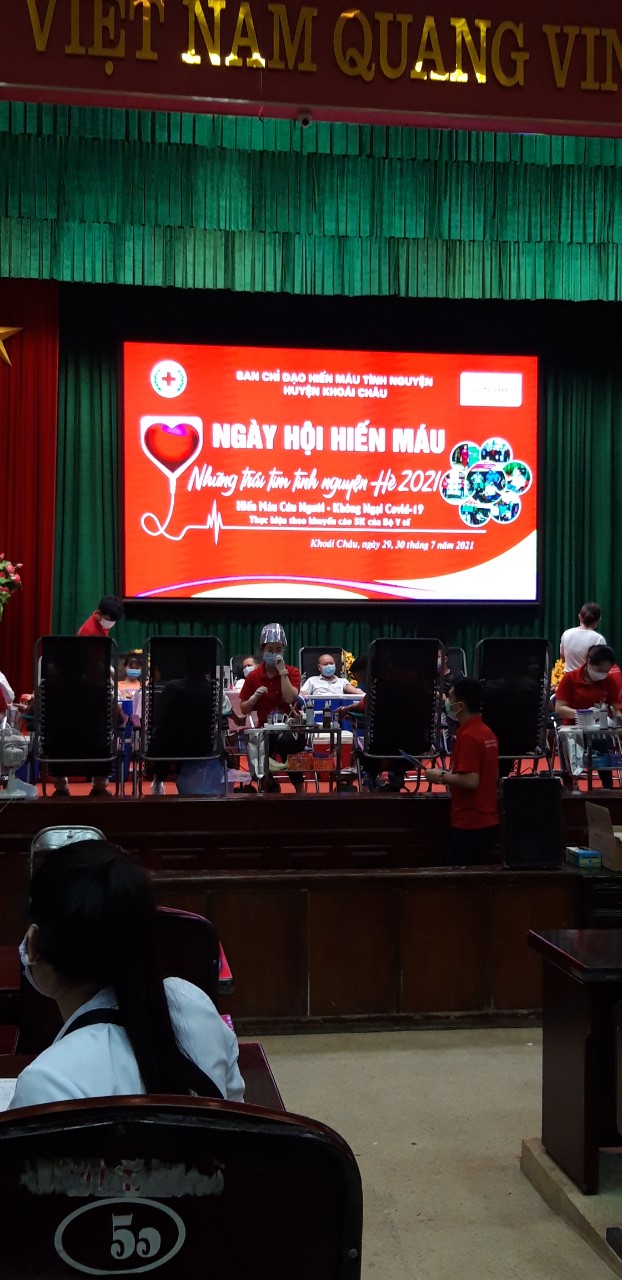 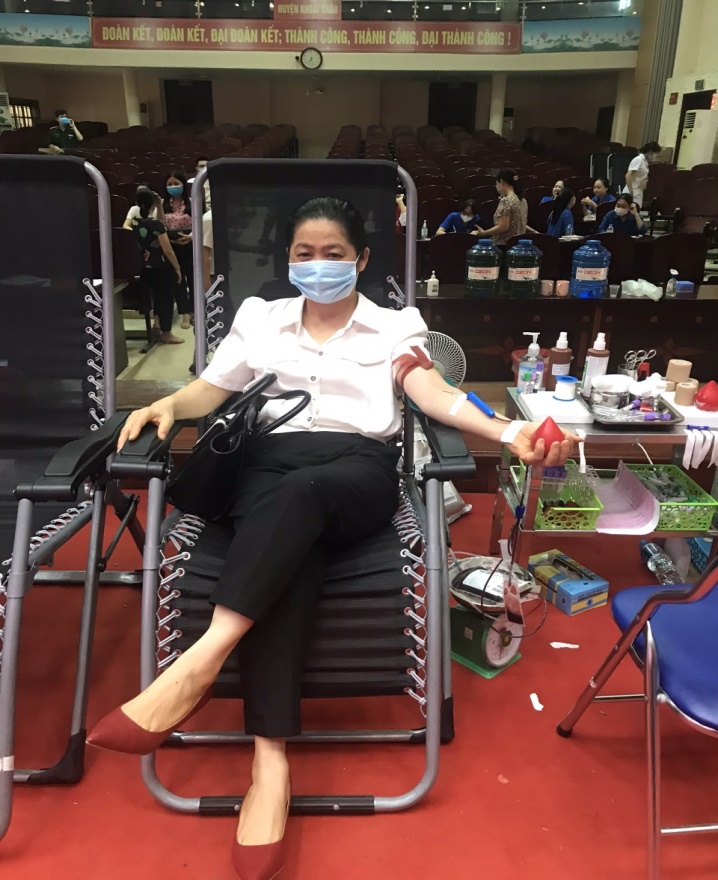 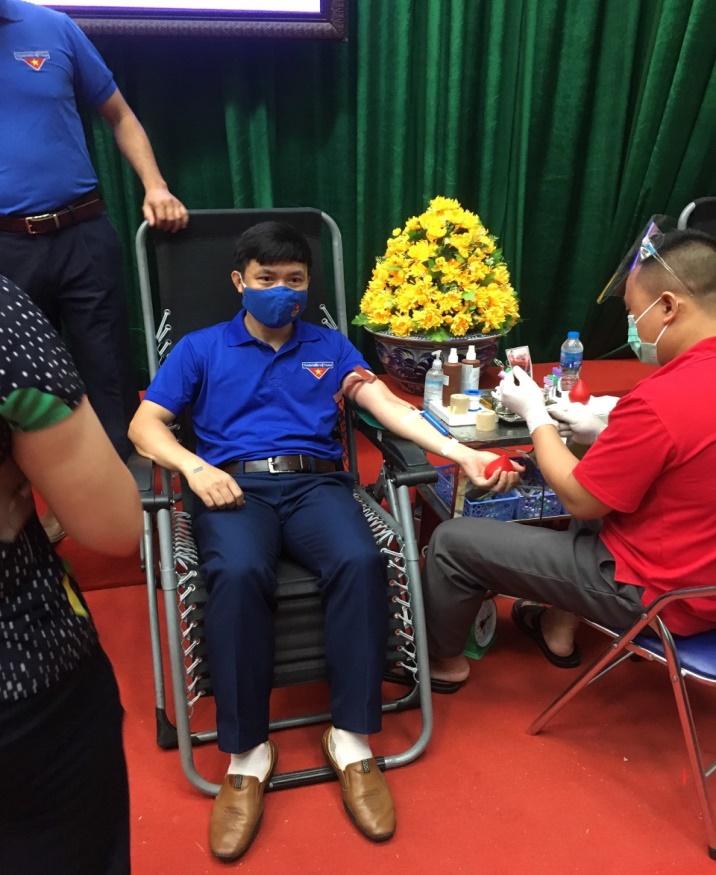 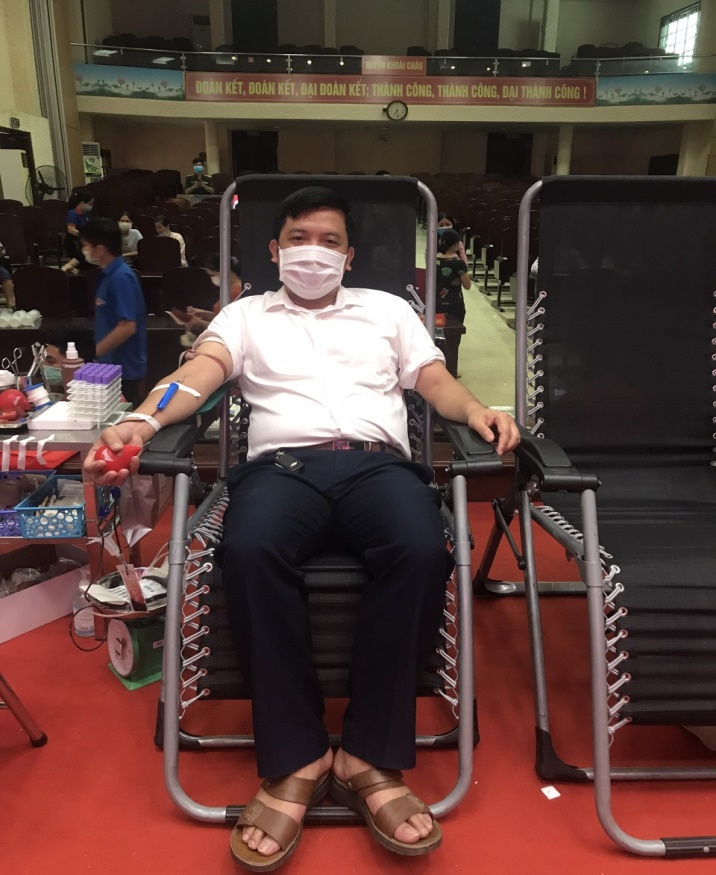 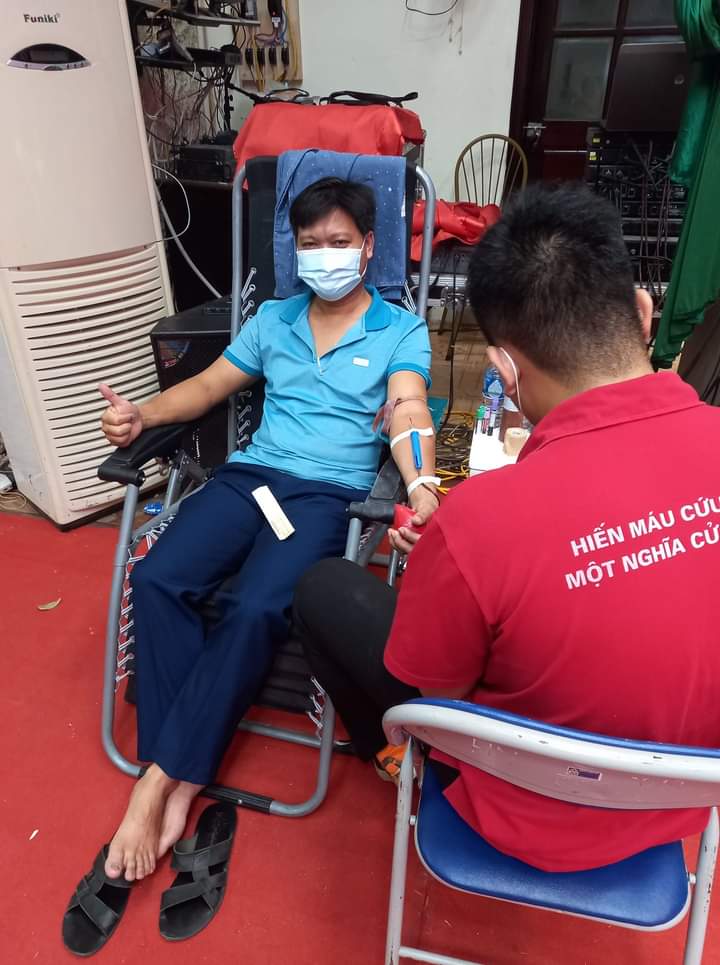 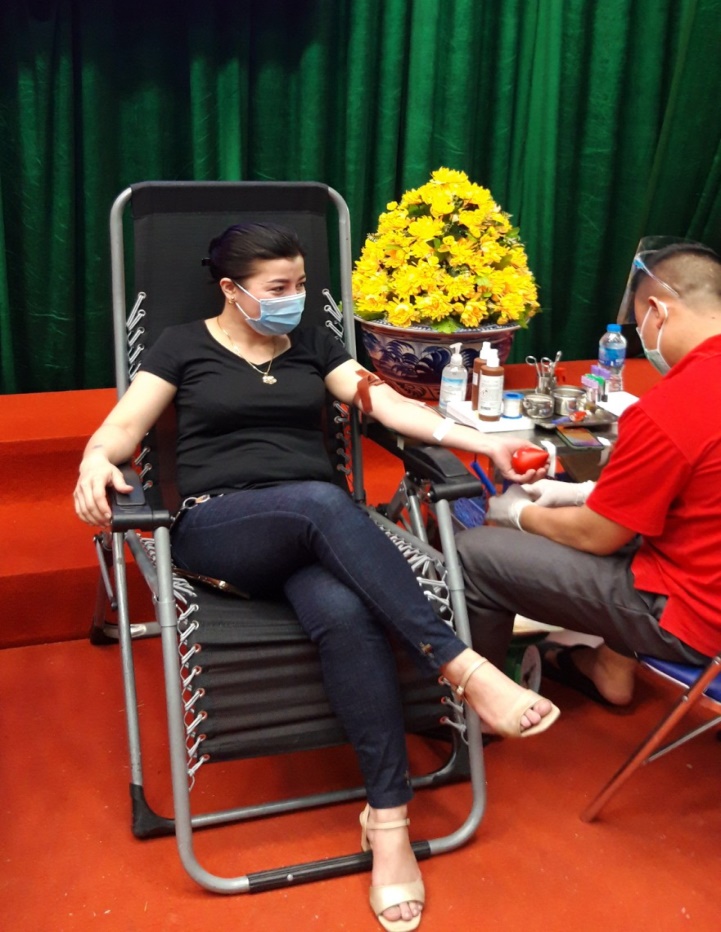 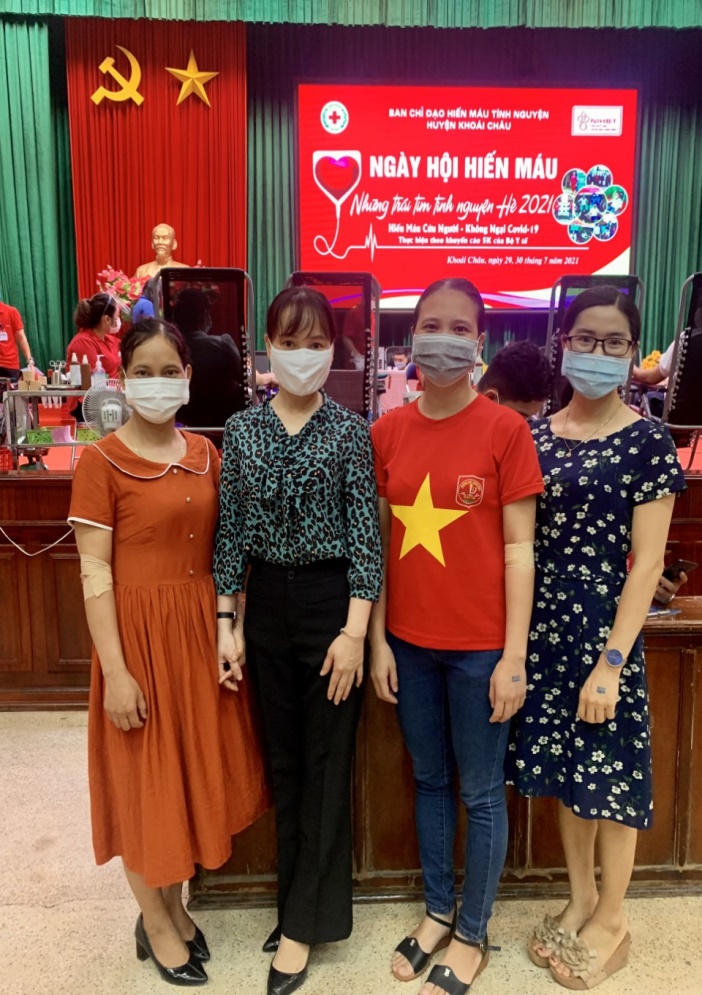 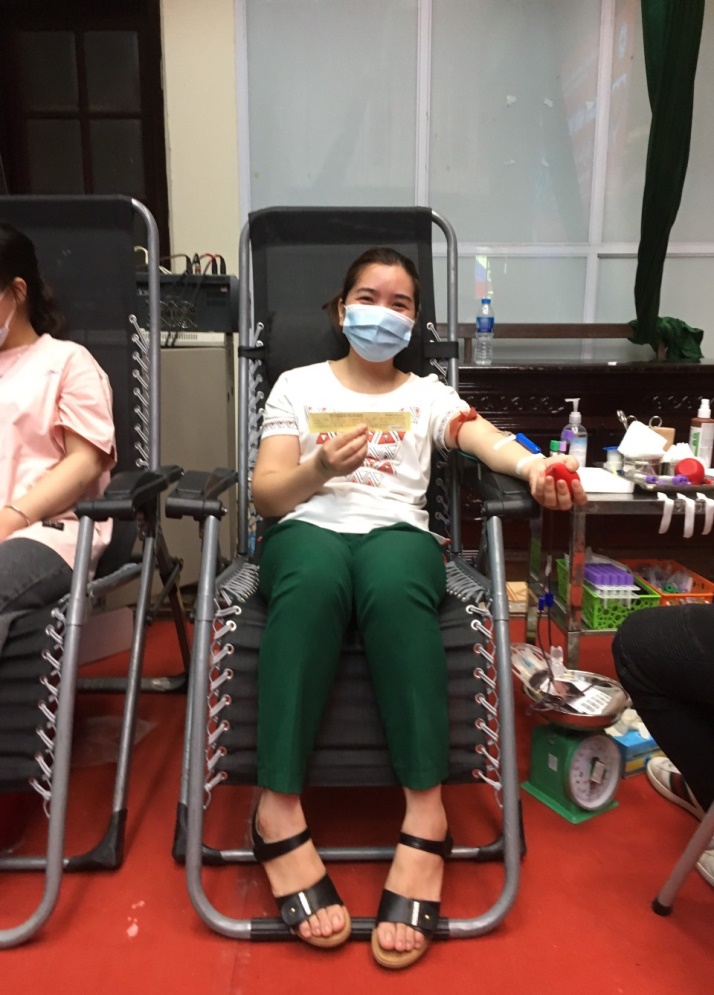 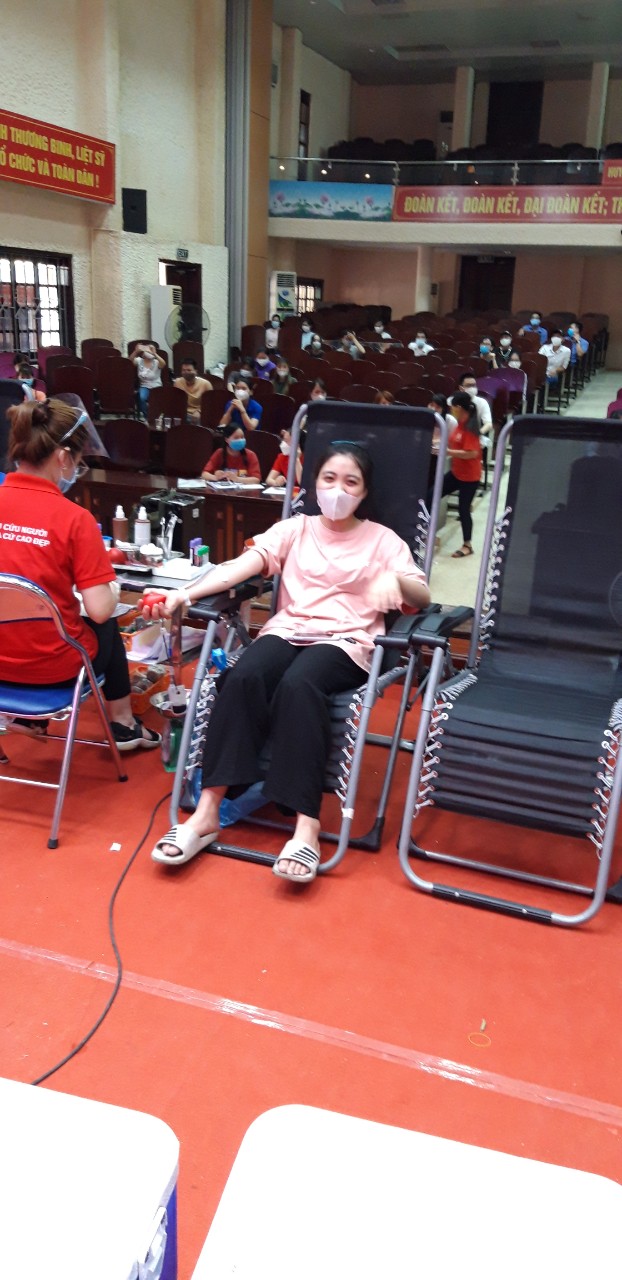 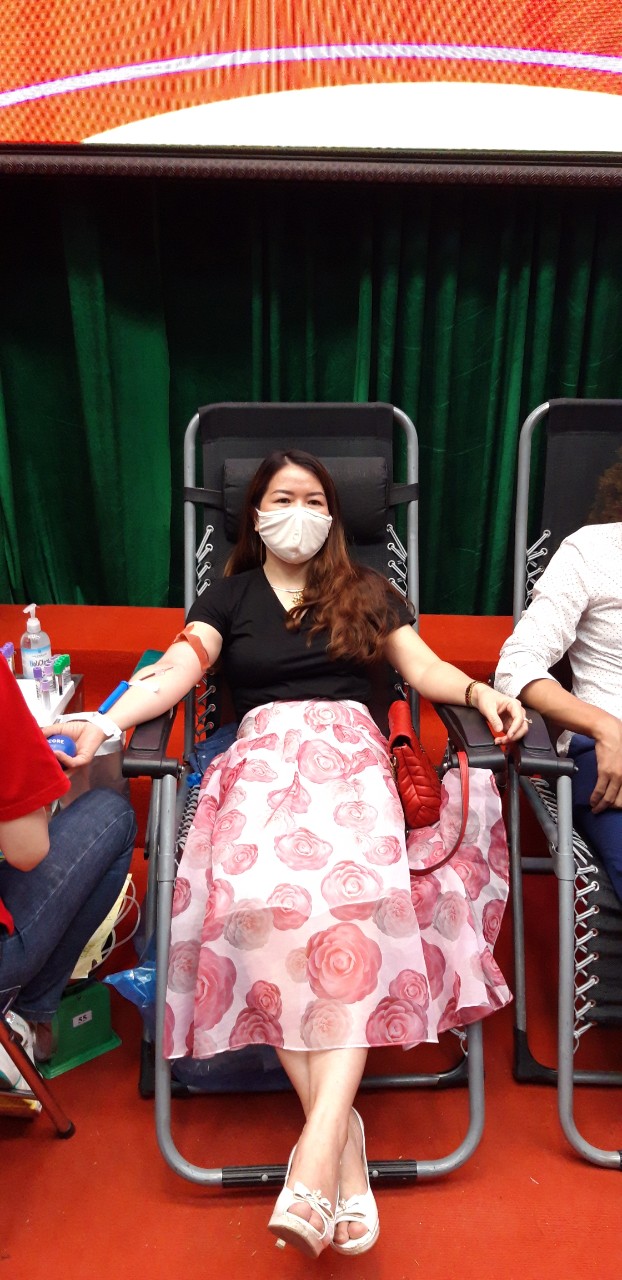 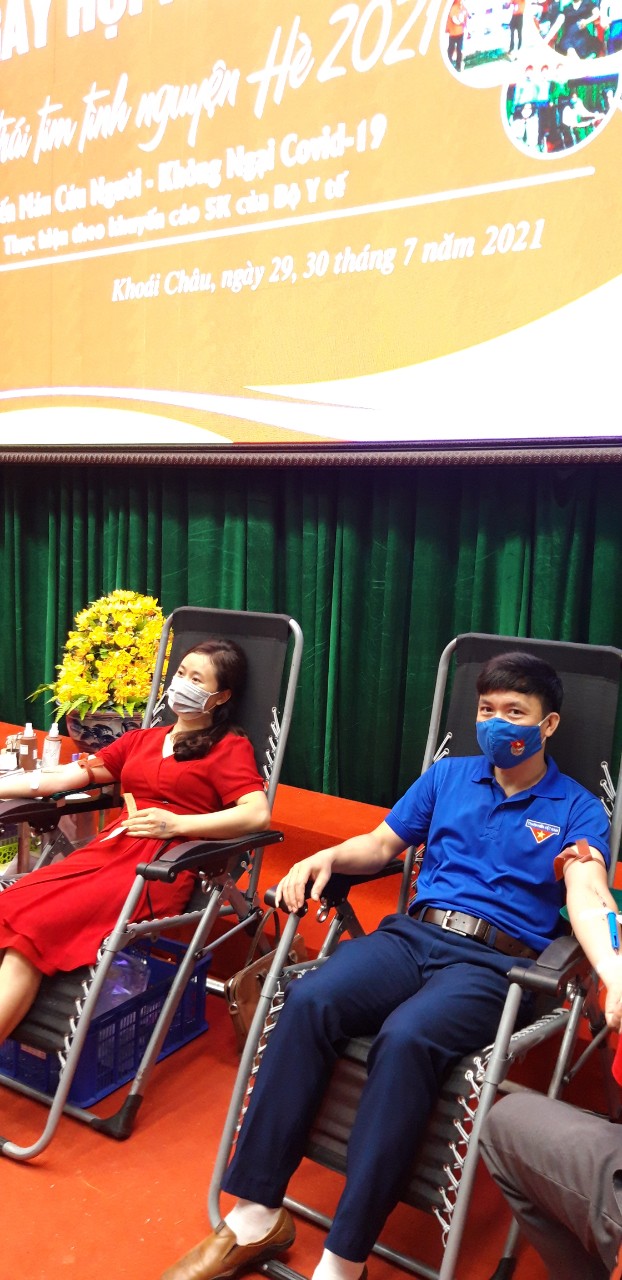 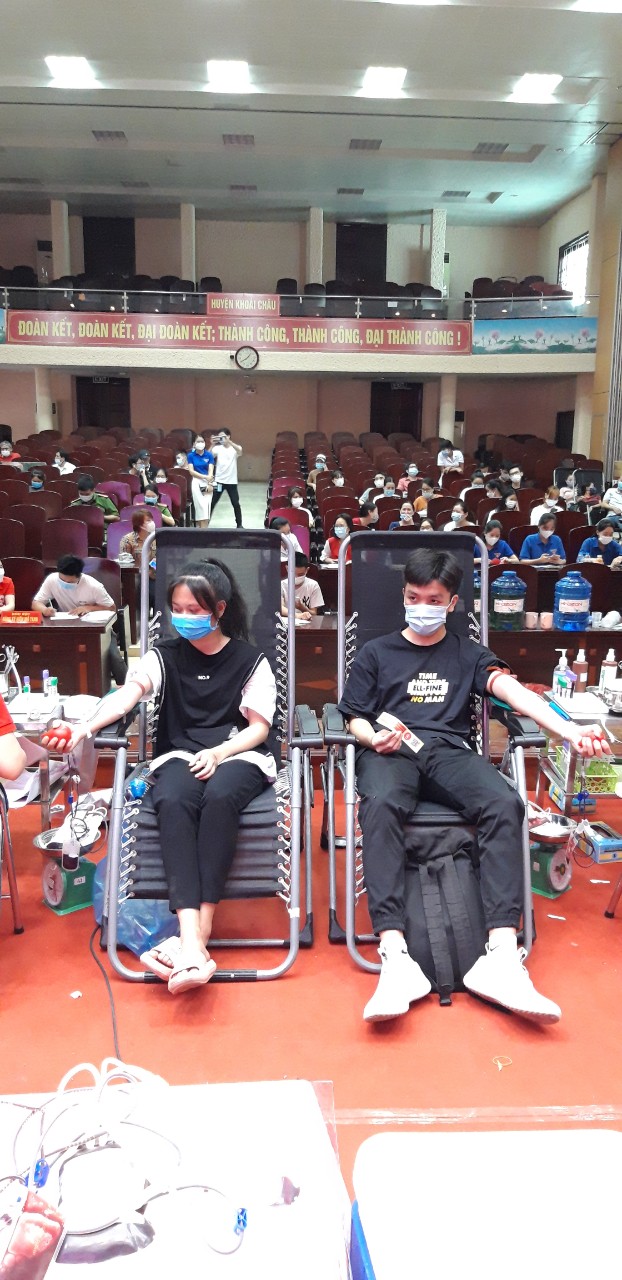 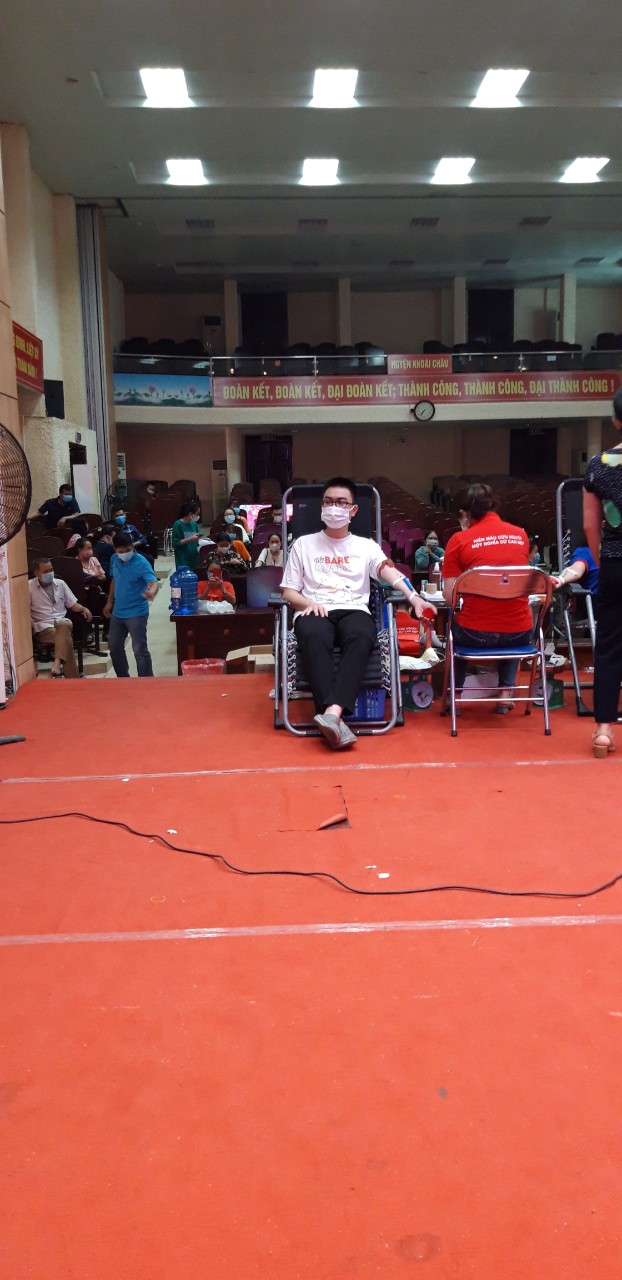 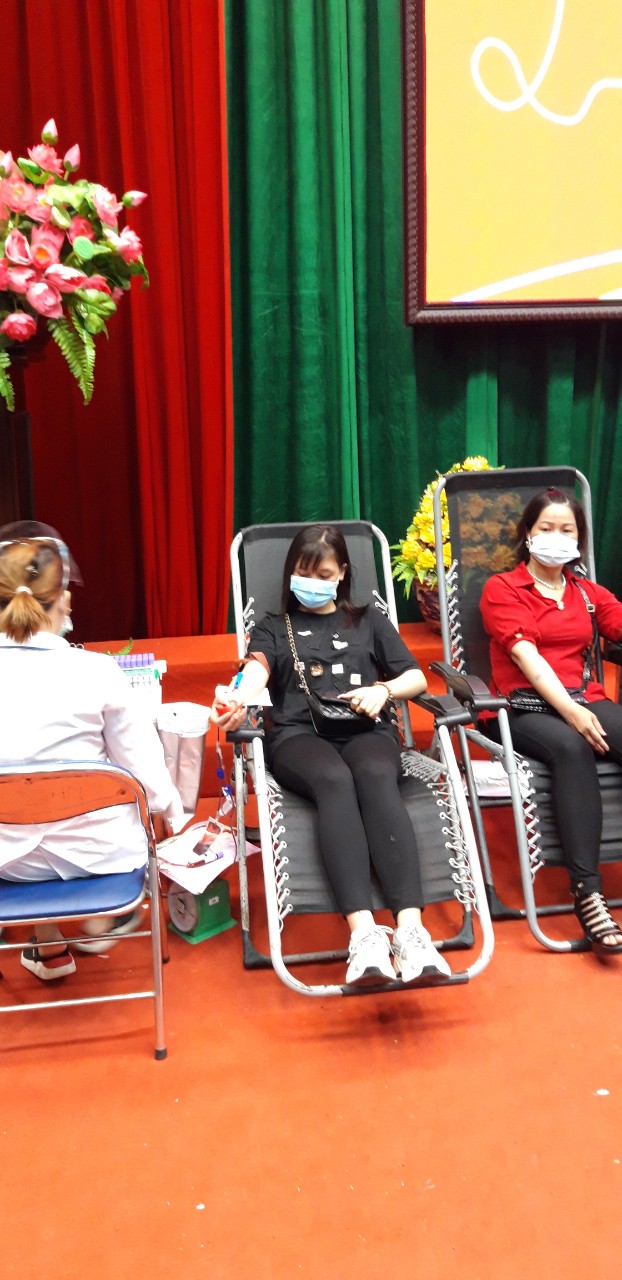 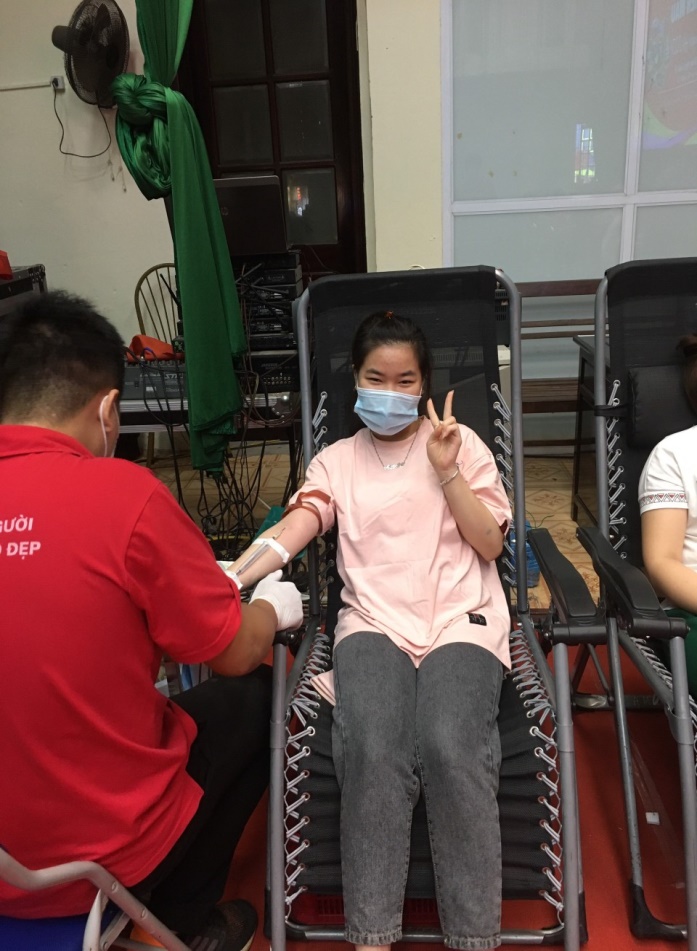 